Резниченко Зоя ГеоргиевнаУчитель технологии, 1 категория.Казахстан, город Кокшетау Урок технологии.Тема: «Оформление работы. Подготовка к выставке ».Цели:Обучающая:Способствовать формированию представления о новом виде декоративно-прикладного искусства – квиллинге.Ознакомить учащихся с техникой выполнения квиллинга.Развивающая:Развивать воображение, мышление, творческие возможности каждого ребёнка;Развивать интерес к предмету;Развивать у учащихся навыки и умения работы с бумагой, глазомер, мелкую моторику рук.Воспитывающая:Воспитывать у учащихся качества аккуратности и собранности при выполнении приёмов труда, трудолюбие, умение слушать, коммуникабельность, аккуратность, активность, культуру труда, умение работать в коллективе.Актуализация знаний.Прозвенел звонок – начинаем наш урок.Садитесь."Поговорим? - О чём?О всяком и о прочем.О том, что хорошо и хорошо не очень.Чего-то знаю я, а что-то вам известно.Поговорим и нечто сотворим!Нам будет интересно!"- Что же сегодня мы будем творить, узнаем чуть позже.На доске представлены  аппликации  выполненные в разных техниках, без названий:                                      Общее: все работы выполнены из цветной бумаги приклеенной на основу;  Различия: есть работы плоские, есть объемные; у плоских работ: детали вырезаны по контуру, наложены внахлест, выложены в виде мозаики, у объемных работ: детали в форме оригами; есть работы, детали которых в форме полосок.-  Мы сегодня будем заниматься на уроке оформление своей работы ?- Что вы о ней можете сказать? В чем ее особенность?Тема урока: Оформление работы . В основе каждой детали композиции лежит спираль. Спираль – это кривая, которая обходит вокруг точки центра ,  удаляясь от нее все дальше и дальше.– Можете ли вы, ребята, привести примеры таких спиральных конструкций? (улитка, венчик, хвостик поросенка, болтик…) - Послушайте стихотворение И.СуриковаНа лугуБежит тропинка через луг,Ныряет влево, вправо.Куда ни глянь, цветы вокруг,Да по колено травы.Зеленый луг, как чудный сад,Пахуч и свеж в часы рассвета.Красивых, радужных цветовНа них разбросаны букеты.-  Объектом нашей работы является –цветок.Основные детали (базовые формы): 1. Тугая спираль  (ролл).    Скрутите ленту и приклейте кончик, не снимая спирали с зубочистки, чтобы лента не раскрутилась.2. Свободная спираль.     Скрутите ленту, снимите спираль с зубочистки и, прежде чем приклеить конец, дайте ей раскрутиться , чтобы он стал более рыхлым и внутри была видна спиралька.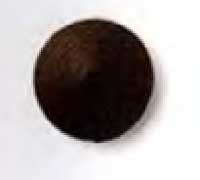  Из свободной спирали можно получить разные варианты листьев:  «Капля (слеза).   Свободную спираль   сожмите  с одной стороны, чтобы она приобрела форму капли. 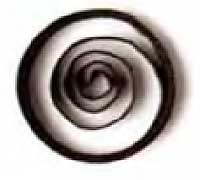     «Глаз» - сожмите углы, в противоположные стороны, придав детали форму глаза. 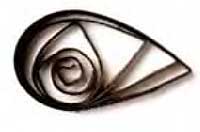 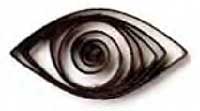 Сегодня мы будем  работать в группе. – У вас в каждой группе есть контролёры, которые оценивают результат урока, психологи, которые отслеживают культуру общения в группе, хозяйственники, которые следят за порядком на столе и лидер - -Поскольку мы сегодня работаем в группах, то к концу урока каждая группа должна : 1. Осуществить свой проект.2. Представить свой проект одноклассникам.3. Дать название своей работе и обосновать его- Для этого каждая группа должна работать чётко и слаженно. Кроссворд Толстая и очень твердая бумага. (картон)Липкое вещество для плотного соединения чего-либо. (клей)Черный Ивашка – деревянная рубашка, Где носом поведет, там заметку кладет. (карандаш)Платок из ткани или бумаги для вытирания губ или рук после еды. (салфетка)Длинная узкая ленточка из бумаги. (полоска)Заостренная палочка для удаления остатков пищи, застрявших между зубов. (зубочистка)– Прочтите ключевое слово: правила.Правила безопасности при работе с клеемПеред работой с клеем нужно застелить стол или парту клеенкой.Постарайтесь, чтобы клей не попадал на одежду, лицо и особенно в глаза.Если вдруг клей все же попадет в глаза, срочно вымойте руки и промойте глаза теплой водой.После работы клей плотно закройте, уберите.Обязательно вымойте руки и кисточку.Итак: мы научились делать детали. Я предлагаю каждой группе выполнить аппликацию «Цветок». Вы, ребята, можете проявить свою фантазию и сделать свою аппликацию. Сейчас закройте глаза, для вас звучит музыка Чайковского « Вальс цветов» из балета «Щелкунчик», представьте свой цветок, какие детали нужно заготовить, какого цвета, как украсить, как сделать так, чтобы ваша поделка была красивой.   Алгоритм выполнения работы. Работа в группах. - Ну как, вам понятна техника изготовления ?1.Выбрать фон картона для аппликации (подобрать подходящий оттенок, цвет картона, на который будет располагаться работа) 2. Изготовить детали цветка.3. Выложить детали цветка на картон.4. Приклеить серединку цветка. 5. Прикрепить  лепестки цветка. 6. Прикрепить листья.Подведение итогов.  Ребята подводят итог работы по ролям – как справился каждый член группы со своими обязанностями.После изготовления всеми членами групп цветочной поляны, контролёры выставляют оценки, психологи оценивают культуру общения каждого ученика в группе и тд. Заключительное слово учителя. – Цветы во все времена – символ любви, верности, памяти. Дарить красоту пожалуй, основная задача цветов. Конечно, имеют они и другие назначения. Многие из них лекарственные, из некоторых варят варенье, делают духи. И все-таки главное – это украшать жизнь человека. Стоит посмотреть на цветочную клумбу, как сразу улучшится настроение, и даже в пасмурный день погода не будет казаться столь ужасной. Леса, вольные степи, бескрайние поля и луга всегда украшали ландыши, тюльпаны, васильки и многие другие цветы. Жаль, что этих полевых, лесных, степных цветов с каждым годом становится все меньше. Люди вырубают леса, распахивают степи, и цветам негде расти.Наша задача сберечь то, что осталось. Не рвите цветы, не топчите! Пусть они радуют людей еще многие века, ведь без них земля не будет такой красивой.Стихотворение «Берегите природу»На земле исчезают цветы, с каждым годом заметнее это.Меньше радости и красоты оставляет нам каждое лето.Откровенье цветов луговых нам понятно было едва ли.Беззаботно топтали мы их и безумно, безжалостно рвали.В нас молчало безумное «стой». Нам казалось все мало и мало.А потом в толчее городской мы охапки тащили устало.И не ведали, как из под ног, молчаливо, дыша еле-еле,Обреченно глядел василек, безнадежно гвоздики глядели.С целым миром спорить я готов, я готов поклясться головоюВ том, что есть глаза у всех цветов и они глядят на нас с тобою.В час раздумий наших и тревог, в горький час беды и неудачиВидел я: цветы как люди, плачут и росу роняют на песок.Если я сорву цветок, если ты сорвешь цветок,Если все: и я, и ты, если мы сорвем цветы – Опустеют все поляны и не будет красоты!Технологическая картаизготовления аппликации «Цветы» в технике «квиллинг».Технологическая картаизготовления лепестков в технике «Квиллинг»Операция Наименование операцииОборудование и нструменты1Перед началом работы проверить готовность к работеКартон, полоски цветной бумаги, ножницы, клей2Выбрать фон картона для аппликации (подобрать подходящий оттенок, цвет картона, на который будет располагаться работа)Цветной кортон3Изготовить детали цветка.Цветные полоски4Выложить детали цветка на картонКартон, клей, детали цветка5Приклеить серединку цветкаКартон, клей6Прикрепить  лепестки цветкаКартон, клей, лепестки7Прикрепить листья цветкаКартон, клей, листья8Оформить готовое изделиеЭлемент изготовленияТехнология изготовленияТугая спираль(ролл)Скрутите ленту и приклейте кончик, не снимая спирали с зубочистки, чтобы лента не раскрутилась2Свободная спиральСкрутите ленту, снимите спираль с зубочистки и, прежде чем приклеить конец, дайте ей раскрутиться , чтобы он стал более рыхлым и внутри была видна спиралька3Капля (слеза)Из свободной спирали можно получить разные варианты листьев:  Свободную спираль   сожмите  с одной стороны, чтобы она приобрела форму капли4Глаз Сожмите  углы, в противоположные стороны, придав детали форму глаза. 